КАРАР                                                          Р Е Ш Е Н И ЕО ПРОЕКТЕ ОТЧЕТА  ОБ ИСПОЛНЕНИИ БЮДЖЕТА СЕЛЬСКОГО ПОСЕЛЕНИЯ МЕНДЯНОВСКИЙ СЕЛЬСОВЕТ МУНИЦИПАЛЬНОГО РАЙОНА АЛЬШЕЕВСКИЙ РАЙОН РЕСПУБЛИКИ БАШКОРТОСТАН ЗА 2022 ГОД.               Совет сельского поселения Мендяновский сельсовет муниципального района Альшеевский район Республики Башкортостан  решил :1.Принять к рассмотрению проект отчета  об исполнении бюджета сельского поселения Мендяновский сельсовет за 2022 год согласно приложению №1 .2.В соответствии с пунктами 2,3 части третьей ст.28 ФЗ «Об общих принципах организации местного самоуправления в Российской Федерации» провести отчет об исполнении бюджета сельского поселения Мендяновский сельсовет муниципального района Альшеевский район Республики Башкортостан за 2022 год на публичные слушания  16 мая  2023 года в 15.00 часов  в здании Мендяновского СДК.3. Организацию и проведение публичных слушаний по проекту отчета об исполнении бюджета сельского поселения Мендяновский сельсовет за 2022 год возложить на комиссию Совета по подготовке и проведению публичных слушаний.4.Установить,что письменные предложения жителей сельского поселения Мендяновский сельсовет по проекту  отчета об исполнении бюджета  сельского поселения Мендяновский сельсовет направляются в Совет по адресу с.Мендяново, ул. Центральная д.68 в период со дня обнародования настоящего решения до15 мая 2023 года.5.Обнародовать настоящее решение на сайте  администрации сельского поселения Мендяновский сельсовет и в  установленных местах.  Глава сельского поселения                                                        Р.Р.Ситдиков с.Мендяновоот 27 апреля  2023 года№ 189Приложение №1КАРАР                                                          Р Е Ш Е Н И ЕОб утверждении проекта отчета об исполнении бюджета сельского поселения Мендяновский сельсовет муниципального района Альшеевский район Республики Башкортостанза 2022 год                 Совет  сельского поселения Мендяновский сельсовет муниципального района Альшеевский район Республики Башкортостан                       р е ш и л:           1.  Утвердить  проект отчета об исполнении  бюджета сельского поселения Мендяновский сельсовет муниципального района Альшеевский район Республики Башкортостан за 2022 год по доходам в сумме 3 366 230,63 рублей или 132,06 процента и по расходам 3 350 676,42 рублей или 131,45 процентов со следующими показателями по:           1) доходам бюджета сельского поселения Мендяновский сельсовет муниципального района Альшеевский район Республики Башкортостан за 2021 год по кодам видов доходов, подвидов доходов, классификации операций сектора государственного управления, относящихся к доходам бюджетов, согласно приложению 1 к настоящему Решению;           2)  распределение  бюджетных ассигнований  сельского поселения Мендяновский сельсовет муниципального района Альшеевский район Республики Башкортостан за 2022 год по разделам, подразделам, целевым статьям  (муниципальным программам сельского поселения Мендяновский сельсовет муниципального района Альшеевский район Республики Башкортостан  и непрограммным направлениям деятельности), группам видов расходов классификации расходов бюджетов, согласно приложению 2 к настоящему Решению;                       3) распределение бюджетных ассигнований сельского поселения Мендяновский сельсовет муниципального района Альшеевский район Республики Башкортостан за 2022 год по  целевым статьям  (муниципальным программам сельского поселения Мендяновский сельсовет муниципального района Альшеевский район Республики Башкортостан  и непрограммным направлениям деятельности), группам видов расходов классификации расходов бюджетов, согласно приложению 3 к настоящему Решению;           4) ведомственной структуре расходов бюджета сельского поселения Мендяновский сельсовет муниципального района Альшеевский район Республики Башкортостан за 2022 год согласно приложению 4 к настоящему Решению;             5)  источники  финансирования дефицита бюджета сельского поселения Мендяновский сельсовет муниципального района Альшеевский район  Республики Башкортостан за 2022 год по кодам групп, подгрупп, статей, видов источников финансирования дефицитов бюджетов экономической классификации, относящихся к источникам финансирования дефицитов бюджетов согласно приложению 5 к настоящему Решению.           2. Настоящее Решение вступает в силу со дня официального обнародования.Глава сельского поселения                        Р.Р.Ситдиковс. Мендяново«____»______  2023 года№  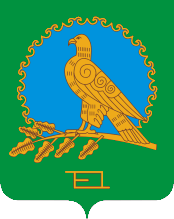 